Request for a restricted authorisation to studyPassport Photograph     Albstadt-Sigmaringen University     International Office     Jakobstr. 6     D – 72458 Albstadt, Germany 	 Summer semesterApplication for				 	 Winter semesterPlease fill out all required fields electronically, then print the document and sign it on page 2. 
Scan again to PDF to send it to the International Office of Albstadt-Sigmaringen University.
EingangsstempelStudiengangMatrikel-Nr.1.  Personal Details Last name (as in passport)      First name (as in passport)      Date of birth                                                 City and Country of birth             Nationality      StaatSex:                     female	 male     diverseEingeschränkte Einschreibung insSS/WS :__________Einstufungs-semester: __________________________Datum/Unterschrift IO2.  Home address Please provide us with your FULL address details including the postal code.Telephone number with Country code      E-mail      3.  Duration of study at your home universityHome university	                     Contact person/ Supervisor      

E-Mail Contact person/ Supervisor      
Current Degree programme       Commencement of study          	Expected end     	                      (Day / Month / Year)  4. Purpose of the restricted authorisation (internship, study semester, thesis, scholarship, etc.):5. Declaration / Information	I declare thatI do not suffer from any illness that can endanger any other student or that prevents me from 	a normal course of study.I agree that my personal information can be stored and processed according to Data Privacy Regulations.I have taken note that, according to § 60 Landeshochschulgesetz, foreign students who spend a part of their time studying at a German university:normally receive authorisation for a maximum of 2 semesters,the restricted authorisation does not entitle the attainment of the first vocational certificate,are not entitled to vote or be elected.Bemerkungen AAAI affirm that the declaration is correct and complete.     		             _______________________________Date			SignatureAttach to request: 		Recent transcript of records 		Curriculum Vitae		1 Passport Photograph for student ID card		Proof of German and/or English language competenceAt time of enrolment the following documents are required:			Evidence of citizenship and residence permit / -authorisation		Evidence of a German approved health insurance 			Evidence of payment of semester subscriptions We assume no liability for posted original documents.Please consider the following points:The request will only be processed when all necessary documents are complete and handed in by the due date!Deadlines: Summer semester (SS): November 15th – Winter semester (WS): May 15thBegin and end of SS  approx. 15.3. (start of lectures) - approx. 17.7. (end of examinations)Begin and end of WS approx. 1.10.(start of lectures) - approx. 15.2. (end of examinations) The above mentioned semester dates are subject to change!Antrag auf eingeschränkte Zulassung zumSommer-/Wintersemester _______ 	genehmigt			 nicht genehmigtSigmaringen/Albstadt, ____________		____________________			Datum			Rektor Student Department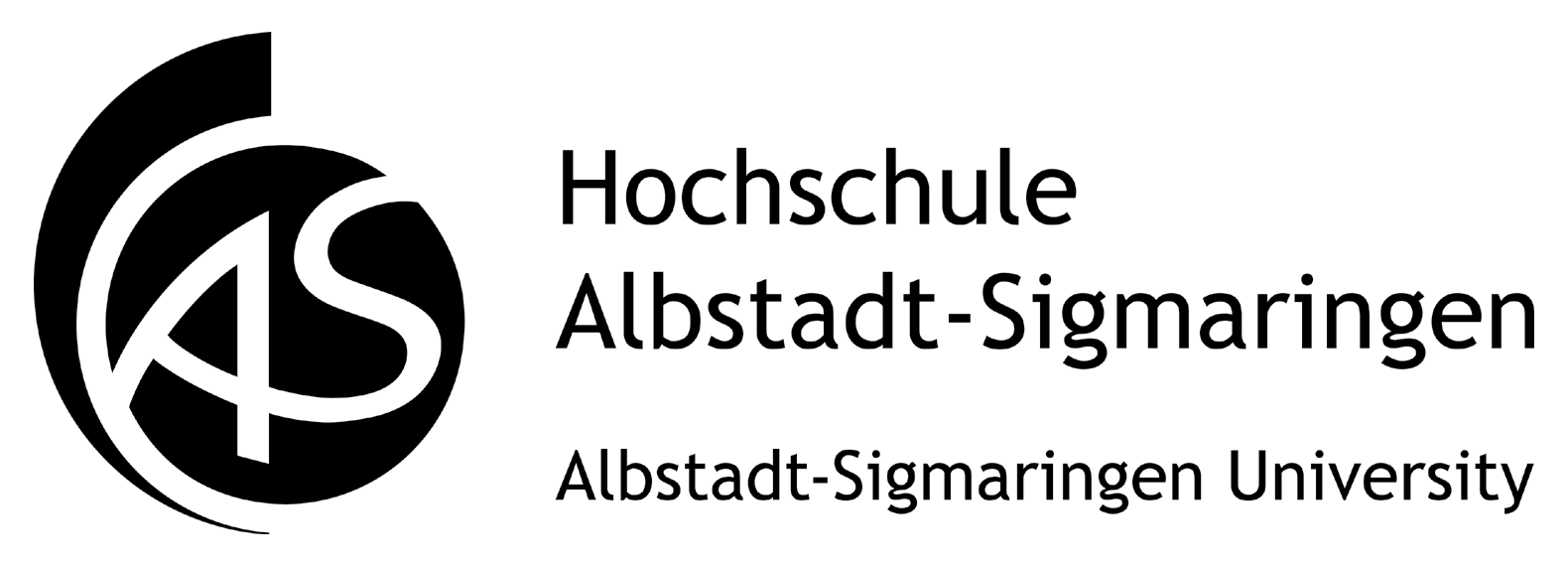 